WE CREATE GAME: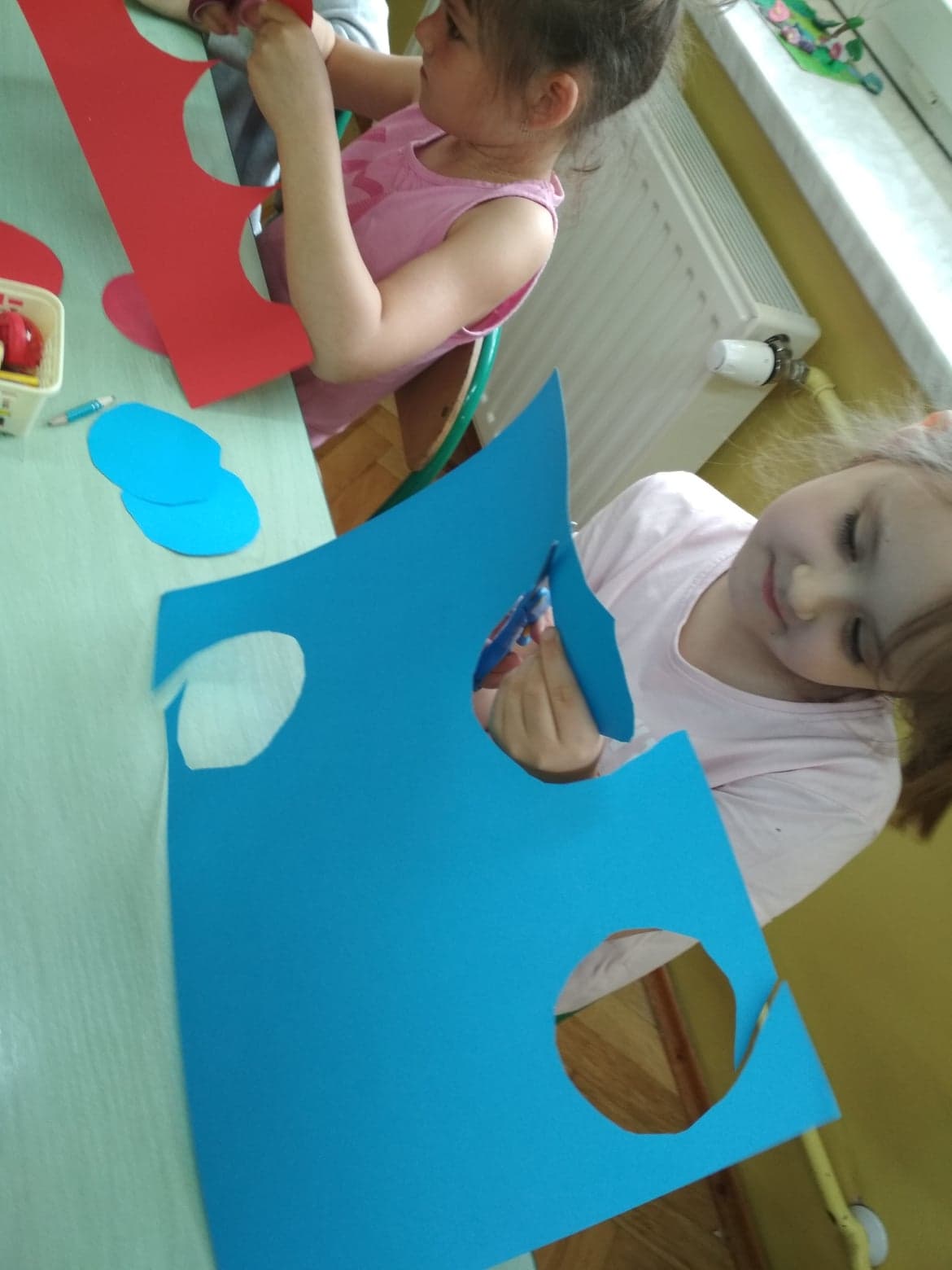 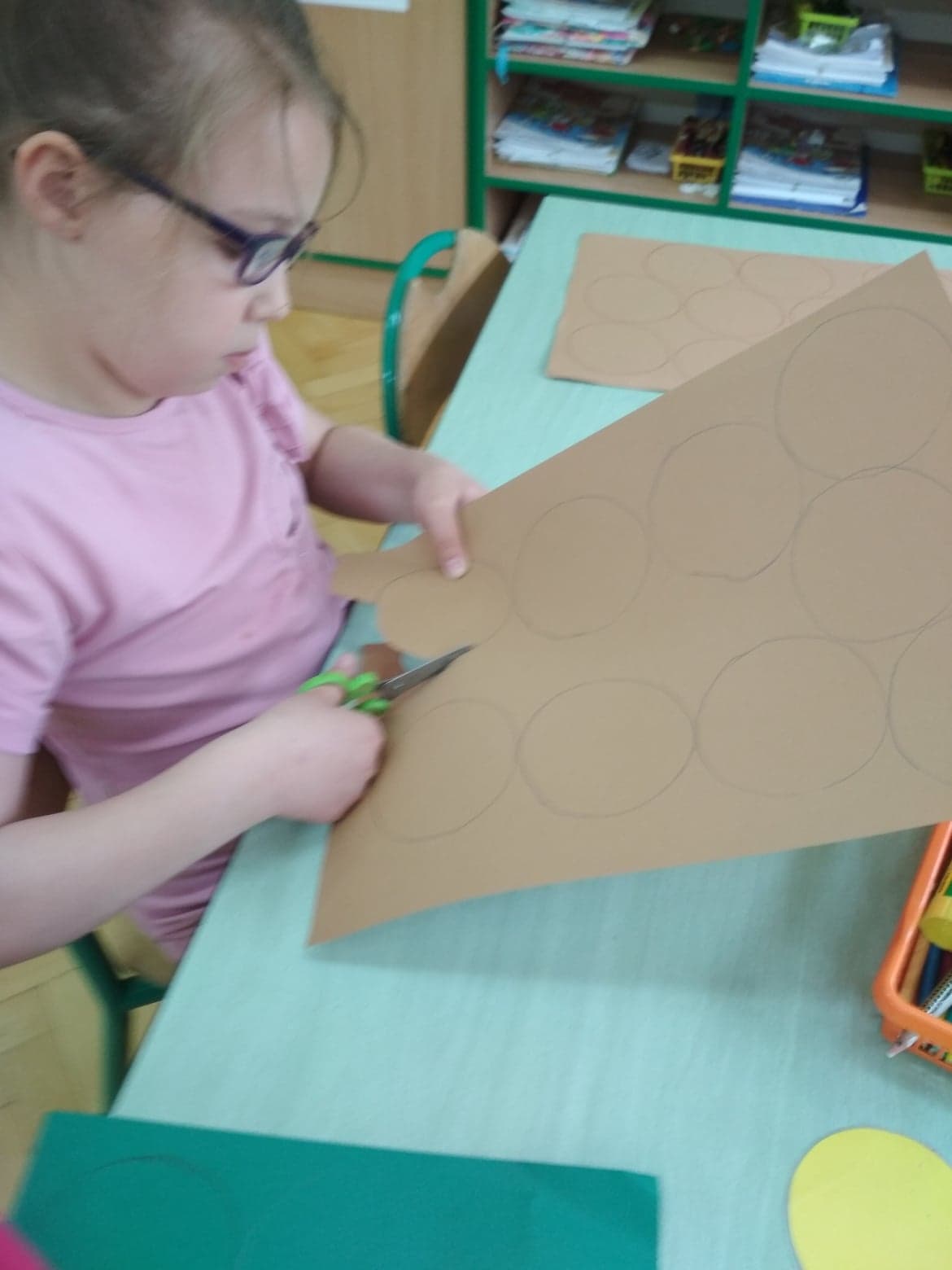 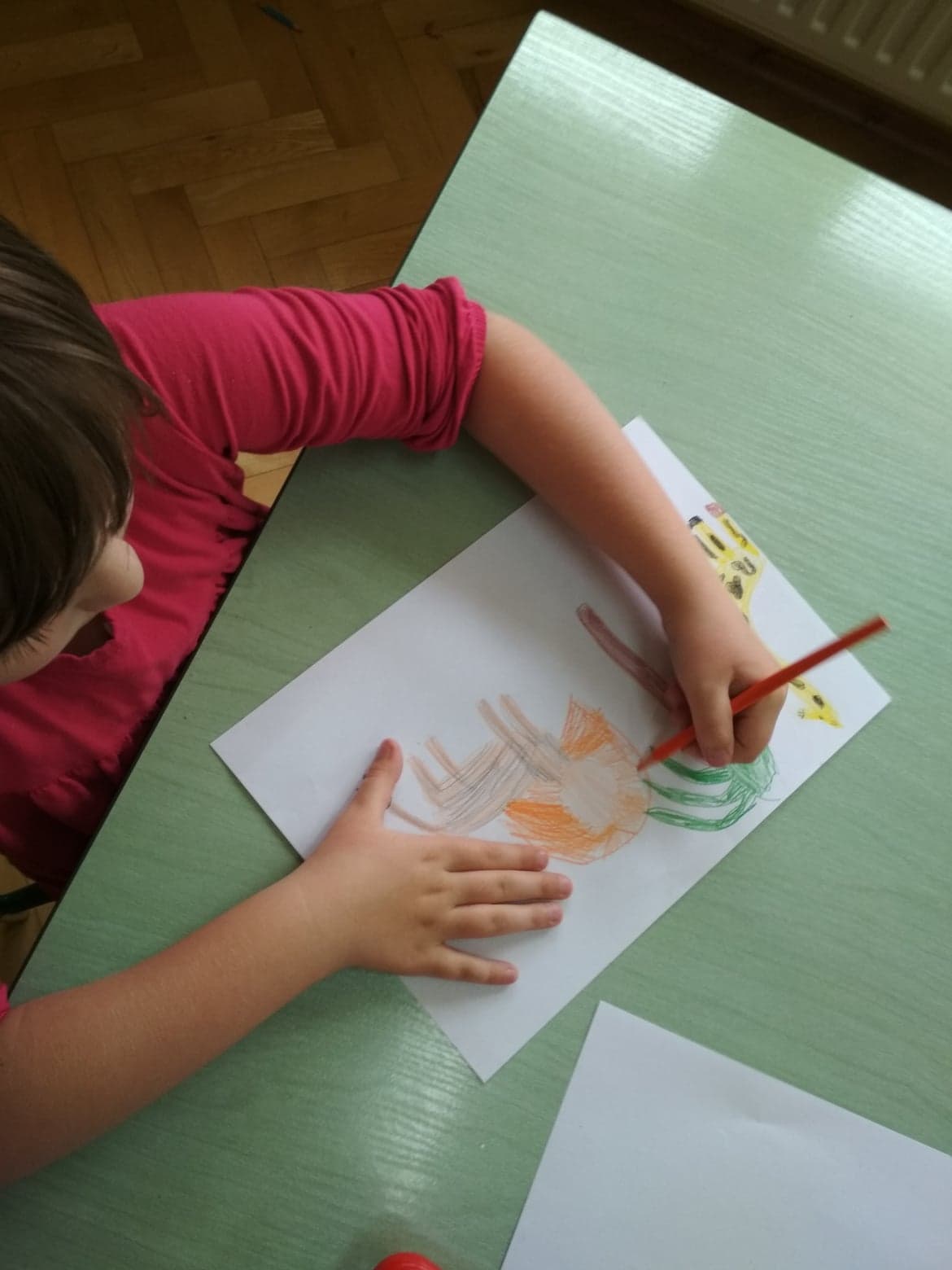 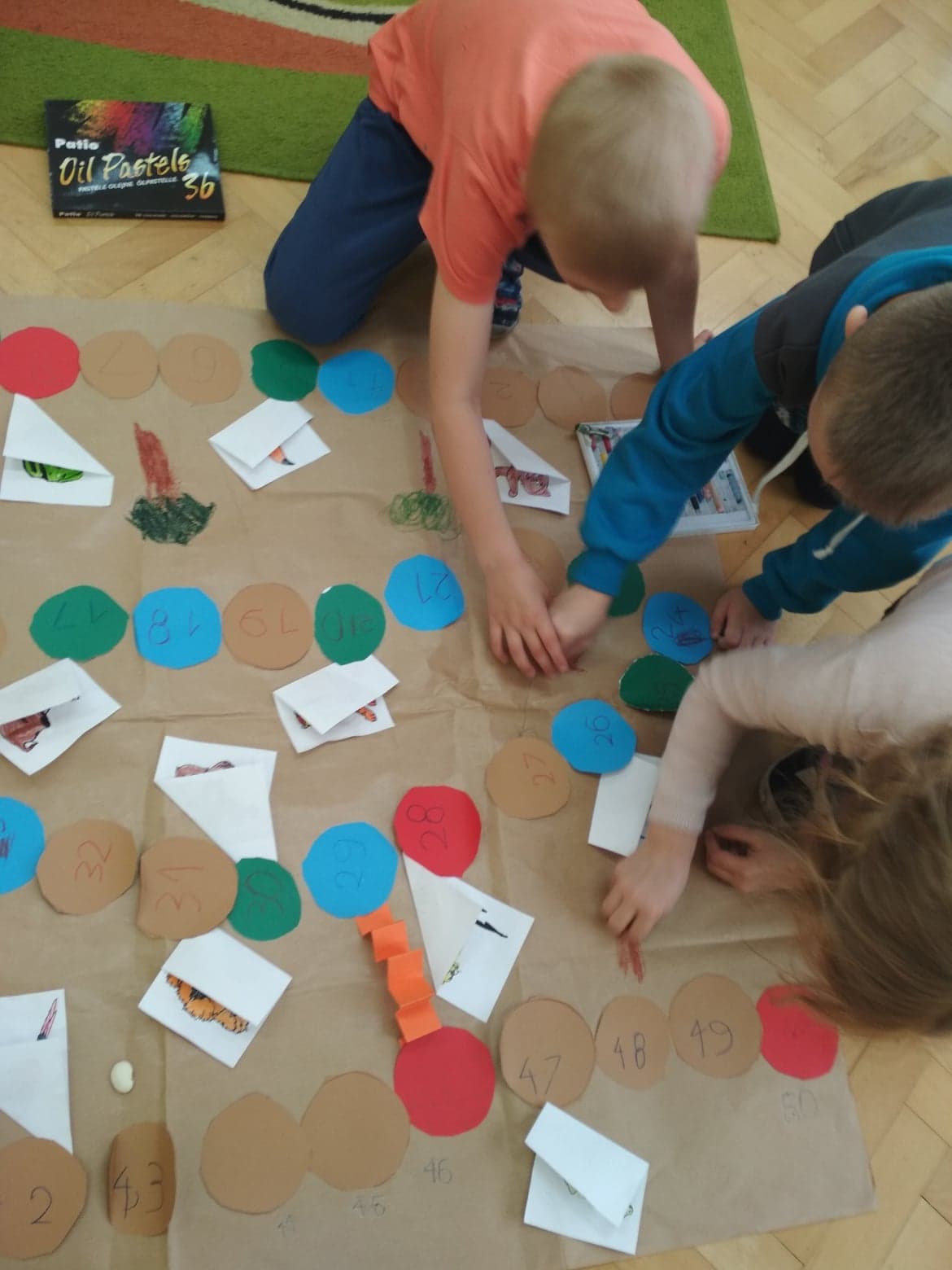 WE PLAY THE GAME „ ANIMALS RACE”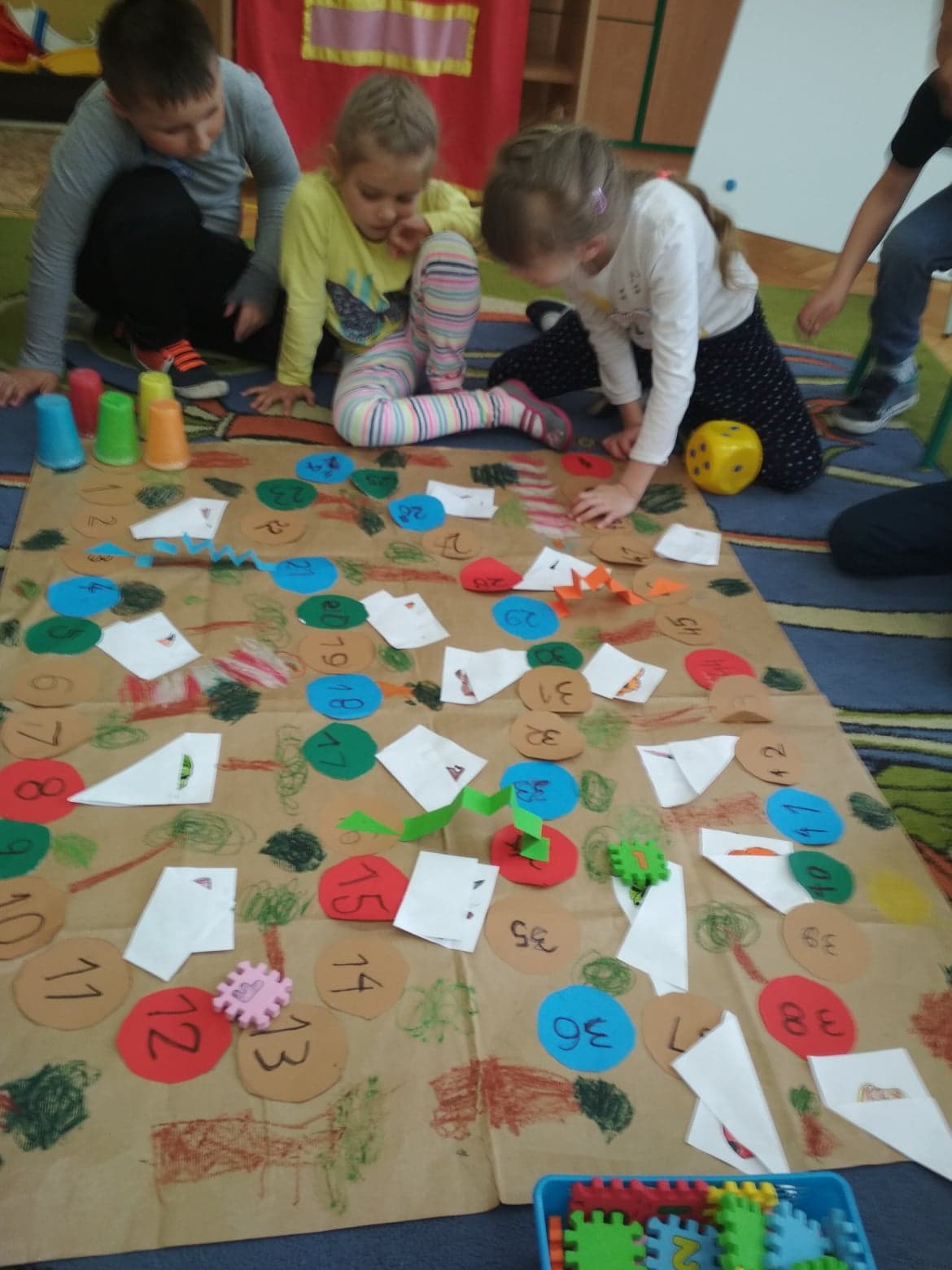 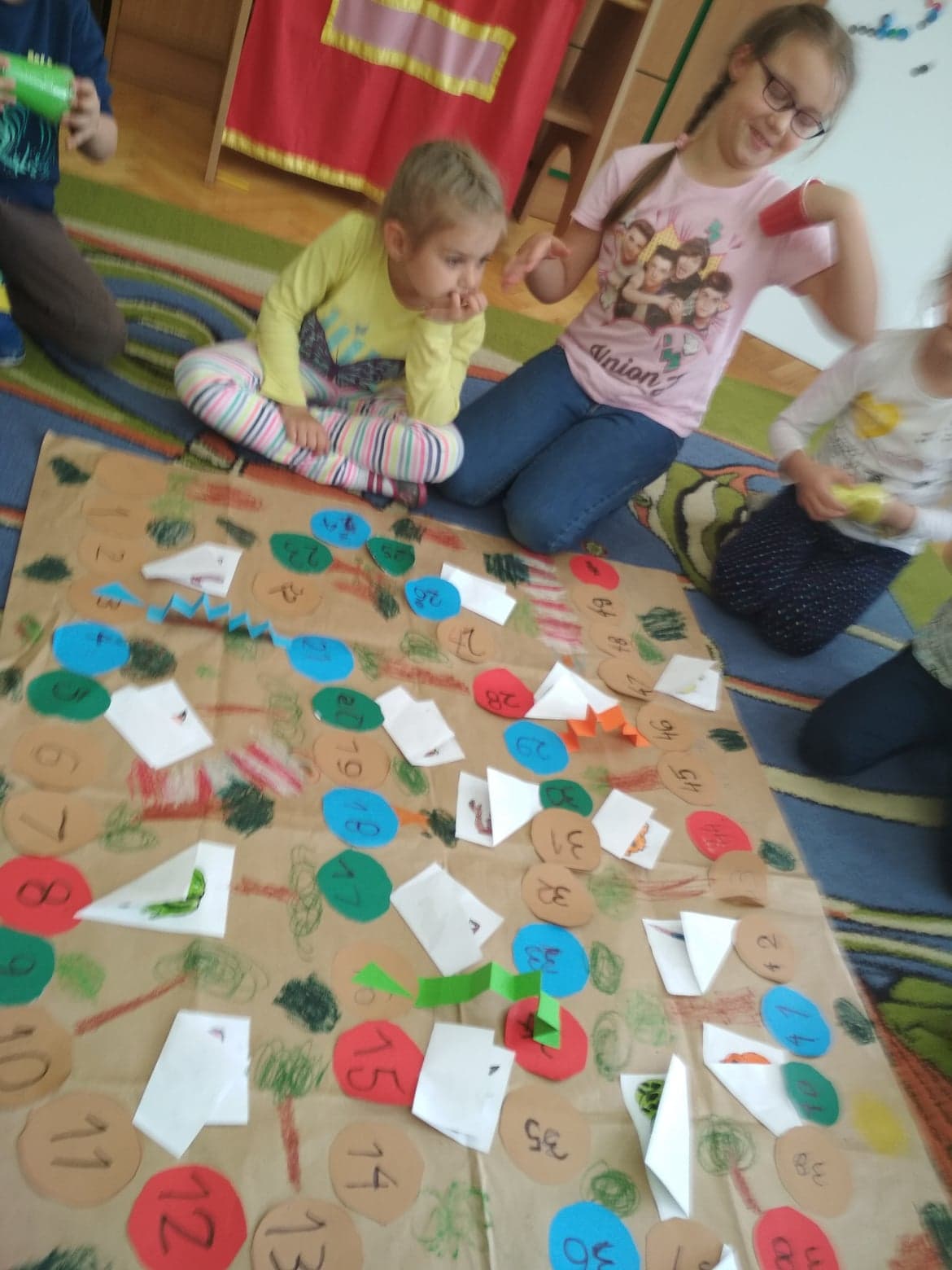 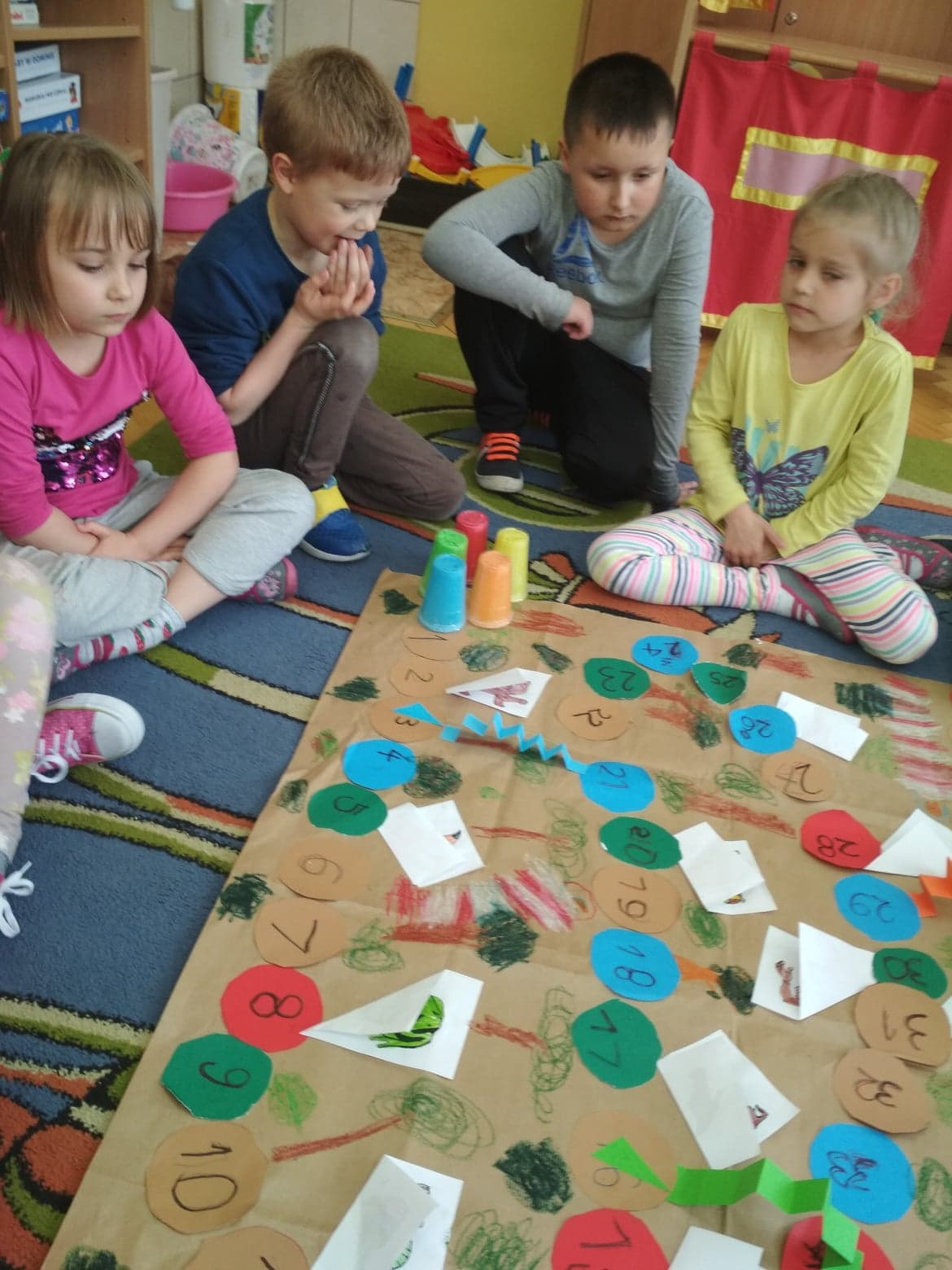 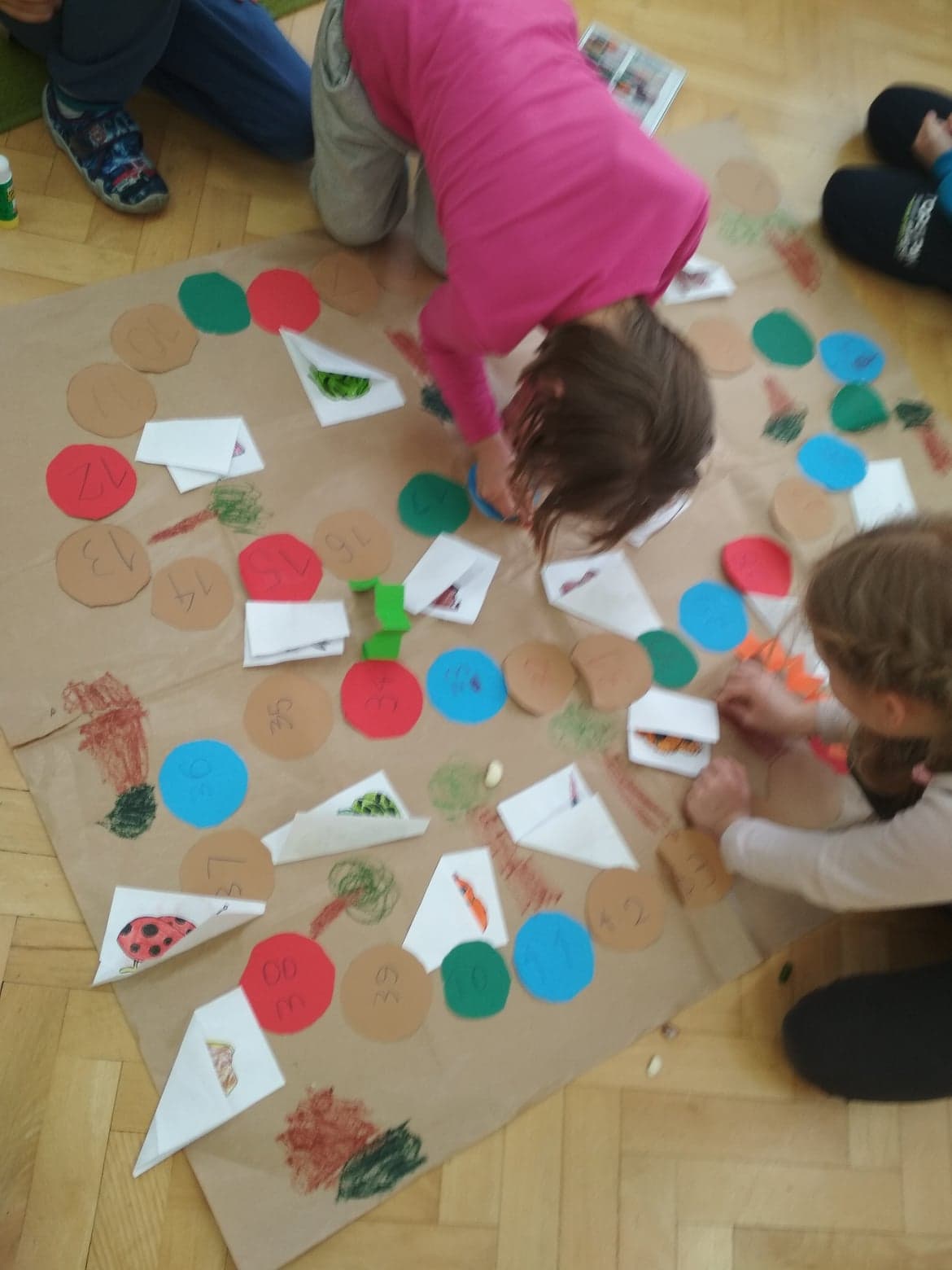 YOU NEED TO MAKE A GAME:PICTURE OF ANIMALSCOLORFUL CIRCLESPAPERCRAYONS 1: FIRST STEP: Children with teacher  prepare the game. They  colour pictures of  animals,  cut  the circles and stick them  in the paper. Then they fold the card with animals and stick  it in  the paper, too. You need counters and dice.RULES:The children throw a dice and move counters on the board. We can plan different tasks in each field( for example, an extra dice roll or go forward / back ). In addition, they guess which animal is hidden in the field and they earn points if they guess "What is this?". The winner is the person who first reaches  the finish line or the person who has the most points. These are two versions and it depends on children. They decide about it at the beginning of the game.Have a fun